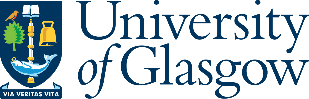 Topic:Class:    Date: KEY POINTSNOTESSUMMARYSUMMARY